II. DERS KURULU (SİNDİRİM VE METABOLİZMA SİSTEMLERİ)(30 Ekim 2018- 14 Aralık 2018) (7 Hafta)Ders Kurulu Sınavları:Pratik Sınav Anatomi 10 Aralık 2018Histoloji-Embriyoloji 11 Aralık 2018Tıbbi Mikrobiyoloji 12 Aralık 2018Teorik Sınav 14 Aralık 20181. Hafta2. Hafta3. Hafta4. Hafta5. Hafta6. Hafta7. Hafta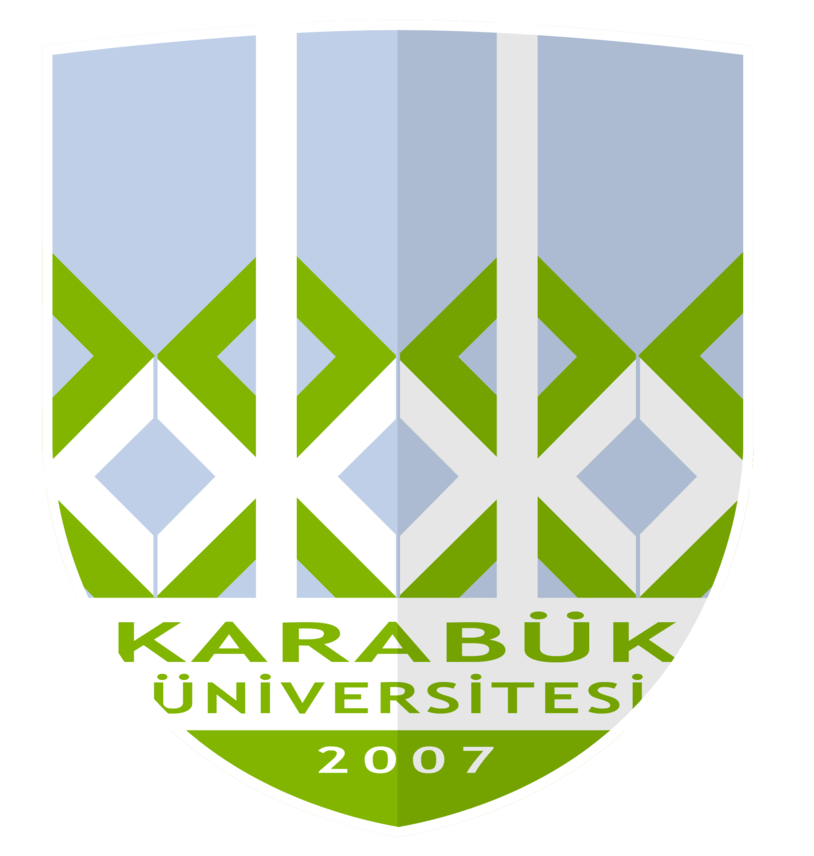 T.C. KARABÜK ÜNİVERSİTESİTIP FAKÜLTESİ2017-2018 ÖĞRETİM YILI DÖNEM II PROGRAMIDekanProf. Dr. Bünyamin ŞAHİNDekan YardımcılarıDr. Öğr. Üyesi M. Kamil TURANDr. Öğr. Üyesi Zülal ÖNERDönem KoordinatörüDr. Öğr. Üyesi Zülal ÖNERDers Kurulu BaşkanıDr. Öğr. Üyesi Nergis AŞGINDİSİPLİN/BÖLÜMKoduTeorikPratikTOPLAMAKTSAnatomiANT220152439Histoloji - EmbriyolojiHST220131629FizyolojiFZY2209-9Tıbbi BiyokimyaBYK22019-19Tıbbi MikrobiyolojiMKB220466      52TOPLAM10246148DİSİPLİN/BÖLÜMÖĞRETİM ÜYELERİAnatomiProf. Dr. İbrahim KÜRTÜLProf. Dr. Bünyamin ŞAHİNDr. Öğr. Üyesi Zülal ÖNER Histoloji - EmbriyolojiDr. Öğr. Üyesi Yusuf ERSANDr. Öğr. Üyesi Feyza BAŞAKDr. Öğr. Üyesi Ahmed YAHYAZADEHFizyolojiDr. Öğr. Üyesi Mehmet DEMİRTıbbi BiyokimyaDoç. Dr. Eyüp ALTINÖZDoç. Dr. Tahir KAHRAMANDr. Öğr. Üyesi İsmail HASKULTıbbi MikrobiyolojiDr. Öğr. Üyesi Nergis AŞGINDr. Öğr. Üyesi Elçin KAL ÇAKMAKLIOĞULLARIDr. Öğr. Üyesi Cüneyt KURU29 Ekim 2018 Pazartesi30 Ekim 2018 Salı31 Ekim 2018 Çarşamba1 Kasım 2018 Perşembe2 Kasım 2018 Cuma08:4509:30RESMİ TATİLKURUL TANITIMIBağımsız ÖğrenmeBağımsız ÖğrenmeBağımsız Öğrenme09:4510:30RESMİ TATİLAnatomiSindirim Sistemine GirişDr. Öğr. Üyesi Zülal ÖNERBağımsız ÖğrenmeBağımsız ÖğrenmeBağımsız Öğrenme10:4511:30RESMİ TATİLAnatomiAğız Anatomisi ve Tükrük BezleriDr. Öğr. Üyesi Zülal ÖNERT. Mikrobiyolojiİmmünolojiye giriş ve temel kavramlarDr. Öğr. Üyesi Elçin KAL ÇAKMAKLIOĞULLARIHistoloji ve EmbriyolojiTükürük Bezlerinin HistolojisiDr. Öğr. Üyesi Yusuf ERSANT. BiyokimyaGlikojen sentez ve yıkılımıDoç. Dr. Tahir KAHRAMAN11:4512:30RESMİ TATİLAnatomiAğız Anatomisi ve Tükrük BezleriDr. Öğr. Üyesi Zülal ÖNERT. MikrobiyolojiDoğal direnç mekanizmalarıDr. Öğr. Üyesi Elçin KAL ÇAKMAKLIOĞULLARIFizyolojiSindirim Fizyolojisine Giriş ve Enterik Sinir SistemiDr. Öğr. Üyesi Mehmet DEMİRT. BiyokimyaGlikojen sentez ve yıkılımıDoç. Dr. Tahir KAHRAMAN13:4514:30RESMİ TATİLHistoloji ve EmbriyolojiSindirim Kanalının GelişimiDr. Öğr. Üyesi Yusuf ERSANHistoloji ve EmbriyolojiAğız, Dil ve Dudak HistolojiDr. Öğr. Üyesi Yusuf ERSANT. Mikrobiyolojiİmmün cevapta rol alan organ ve hücrelerDr. Öğr. Üyesi Elçin KAL ÇAKMAKLIOĞULLARIKlinik ve Mesleki Beceri IIHasta- Hekim Görüşme Becerisi-IProf. Dr. Didem ADAHAN14:4515:30RESMİ TATİLHistoloji ve EmbriyolojiAğız Boşluğu ve Diş GelişimiDr. Öğr. Üyesi Yusuf ERSANHistoloji ve EmbriyolojiDiş HistolojisiDr. Öğr. Üyesi Yusuf ERSANT. Mikrobiyolojiİmmün cevapta rol alan organ ve hücrelerDr. Öğr. Üyesi Elçin KAL ÇAKMAKLIOĞULLARIKlinik ve Mesleki Beceri IIHasta- Hekim Görüşme Becerisi-IProf. Dr. Didem ADAHAN15:4516:30RESMİ TATİLBağımsız ÖğrenmeBağımsız ÖğrenmeT. BiyokimyaGlukoneogenezDoç. Dr. Tahir KAHRAMANAlan dışı seçmeli ders 16.4517.30RESMİ TATİLBağımsız ÖğrenmeBağımsız ÖğrenmeT. BiyokimyaGlukoneogenezDoç. Dr. Tahir KAHRAMANAlan dışı seçmeli ders 5 Kasım 2018 Pazartesi6 Kasım 2018 Salı7 Kasım 2018 Çarşamba8 Kasım 2018 Perşembe9 Kasım 2018 Cuma08:4509:30T. MikrobiyolojiHücresel  immün yanıtDr. Öğr. Üyesi Elçin  KAL ÇAKMAKLIOĞULLARI T. MikrobiyolojiHümoral immün yanıtDr. Öğr. Üyesi Nergis AŞGINBağımsız ÖğrenmeAnatomi PratikAğız Anatomisi, Tükrük Bezleri ve Farinks G1/ Ağız Boşluğu, Dil ve Diş Histolojisi G2Prof. Dr. Bünyamin ŞAHİNProf. Dr. İbrahim KÜRTÜLDr. Öğr. Üyesi Zülal ÖNERDr. Öğr. Üyesi Yusuf ERSANDr. Öğr. Üyesi Feyza BAŞAKDr. Öğr. Üyesi Ahmed YAHYAZADEHBağımsız Öğrenme09:4510:30T. MikrobiyolojiHücresel  immün yanıtDr. Öğr. Üyesi Elçin  KAL ÇAKMAKLIOĞULLARI               T. MikrobiyolojiHümoral immün yanıtDr. Öğr. Üyesi Nergis AŞGINT. MikrobiyolojiAntimikrobiyal aşılarDr. Öğr. Üyesi Cüneyt KURUAnatomi PratikAğız Anatomisi, Tükrük Bezleri ve Farinks G1/ Ağız Boşluğu, Dil ve Diş Histolojisi G2Prof. Dr. Bünyamin ŞAHİNProf. Dr. İbrahim KÜRTÜLDr. Öğr. Üyesi Zülal ÖNERDr. Öğr. Üyesi Yusuf ERSANDr. Öğr. Üyesi Feyza BAŞAKDr. Öğr. Üyesi Ahmed YAHYAZADEHT. BiyokimyaKarbonhidrat metabolizma bozuklukları ve Diabetes Mellitus tanı testleriDoç. Dr. Eyüp ALTINÖZ10:4511:30Histoloji ve EmbriyolojiOrofarinks ve Özefagus HistolojisiDr. Öğr. Üyesi Yusuf ERSANAnatomiİnce BarsaklarDr. Öğr. Üyesi Zülal ÖNERFizyolojiSindirim Kanalının Salgı İşlevleriDr. Öğr. Üyesi Mehmet DEMİRAnatomi PratikAğız Anatomisi, Tükrük Bezleri ve Farinks G2/ Ağız Boşluğu, Dil ve Diş Histolojisi G1Prof. Dr. Bünyamin ŞAHİNProf. Dr. İbrahim KÜRTÜLDr. Öğr. Üyesi Zülal ÖNERDr. Öğr. Üyesi Yusuf ERSANDr. Öğr. Üyesi Feyza BAŞAKDr. Öğr. Üyesi Ahmed YAHYAZADEHT. BiyokimyaLipid metabolizmasıDoç. Dr. Eyüp ALTINÖZ11:4512:30Bağımsız ÖğrenmeAnatomiKalın BarsaklarDr. Öğr. Üyesi Zülal ÖNERFizyolojiSindirim Kanalının Salgı İşlevleriDr. Öğr. Üyesi Mehmet DEMİRAnatomi PratikAğız Anatomisi, Tükrük Bezleri ve Farinks G1/ Ağız Boşluğu, Dil ve Diş Histolojisi G1Prof. Dr. Bünyamin ŞAHİNProf. Dr. İbrahim KÜRTÜLDr. Öğr. Üyesi Zülal ÖNERDr. Öğr. Üyesi Yusuf ERSANDr. Öğr. Üyesi Feyza BAŞAKDr. Öğr. Üyesi Ahmed YAHYAZADEHBağımsız Öğrenme13:4514:30Bağımsız ÖğrenmeBağımsız Öğrenme           T. MikrobiyolojiBakteriyolojiye giriş, bakteriyel patogenezin mekanizmalarıDr. Öğr. Üyesi Elçin KAL ÇAKMAKLIOĞULLARI    T. MikrobiyolojiStafilokoklar ve benzer gram pozitif koklarDr. Öğr. Üyesi Cüneyt KURUVİZE SINAVI II (OSCE)Klinik ve Mesleki Beceri IIDr. Öğr. Üyesi Alpay ATEŞ14:4515:30AnatomiFarenks, ÖzefagusProf. Dr. Bünyamin ŞAHİNT. MikrobiyolojiEnfeksiyöz etkenlere karşı bağışık yanıtDr. Öğr. Üyesi Cüneyt KURU             T. MikrobiyolojiBakteriyolojiye giriş, bakteriyel patogenezin mekanizmalarıDr. Öğr. Üyesi Elçin KAL ÇAKMAKLIOĞULLARI    T. MikrobiyolojiStafilokoklar ve benzer gram pozitif koklarDr. Öğr. Üyesi Cüneyt KURUVİZE SINAVI II (OSCE)Klinik ve Mesleki Beceri IIDr. Öğr. Üyesi Alpay ATEŞ15:4516:30AnatomiMideProf. Dr. Bünyamin ŞAHİNT. MikrobiyolojiEnfeksiyöz etkenlere karşı bağışık yanıtDr. Öğr. Üyesi Cüneyt KURU              T. MikrobiyolojiBakteriyel hastalıkların laboratuvar tanısıDr. Öğr. Üyesi Elçin KAL ÇAKMAKLIOĞULLARIBağımsız ÖğrenmeAlan dışı seçmeli ders 16:4517:30Bağımsız ÖğrenmeBağımsız ÖğrenmeBağımsız ÖğrenmeBağımsız ÖğrenmeAlan dışı seçmeli ders 12 Kasım 2018 Pazartesi13 Kasım 2018 Salı14 Kasım 2018 Çarşamba15 Kasım 2018 Perşembe16 Kasım 2018 Cuma08:4509:30          T. MikrobiyolojiAntibakteriyel ajanlarDr. Öğr. Üyesi Nergis AŞGIN  T. BiyokimyaAlkol metabolizması ve Biyokimyasal etkileri Doç. Dr. Eyüp ALTINÖZT. MikrobiyolojiStreptokoklarDr. Öğr. Üyesi Cüneyt KURUAnatomi/Histoloji PratikÖzofagus, Mide ve İnce Bağırsaklar G1/Tükrük Bezleri ve Özofagus Histolojisi G2Prof. Dr. Bünyamin ŞAHİNProf. Dr. İbrahim KÜRTÜLDr. Öğr. Üyesi Zülal ÖNERDr. Öğr. Üyesi Yusuf ERSANDr. Öğr. Üyesi Feyza BAŞAKDr. Öğr. Üyesi Ahmed YAHYAZADEHBağımsız Öğrenme(1. SINIFLARIN BEYAZ ÖNLÜK GİYME TÖRENİ)09:4510:30T. Mikrobiyoloji Antibakteriyel ajanlarDr. Öğr. Üyesi Nergis AŞGINT. BiyokimyaAlkol metabolizması ve Biyokimyasal etkileri Doç. Dr. Eyüp ALTINÖZT. MikrobiyolojiStreptokoklarDr. Öğr. Üyesi Cüneyt KURUAnatomi/Histoloji PratikÖzofagus, Mide ve İnce Bağırsaklar G1/Tükrük Bezleri ve Özofagus Histolojisi G2Prof. Dr. Bünyamin ŞAHİNProf. Dr. İbrahim KÜRTÜLDr. Öğr. Üyesi Zülal ÖNERDr. Öğr. Üyesi Yusuf ERSANDr. Öğr. Üyesi Feyza BAŞAKDr. Öğr. Üyesi Ahmed YAHYAZADEHBağımsız Öğrenme(1. SINIFLARIN BEYAZ ÖNLÜK GİYME TÖRENİ)10:4511:30Histoloji ve EmbriyolojiMide ve Barsakların GelişimiDr. Öğr. Üyesi Yusuf ERSANT. MikrobiyolojiEnterokok ve diğer gram    pozitif koklarDr. Öğr. Üyesi Cüneyt KURUT. BiyokimyaLipid metabolizmasıDoç. Dr. Eyüp ALTINÖZAnatomi/Histoloji PratikÖzofagus, Mide ve İnce Bağırsaklar G2/Tükrük Bezleri ve Özofagus Histolojisi G1Prof. Dr. Bünyamin ŞAHİNProf. Dr. İbrahim KÜRTÜLDr. Öğr. Üyesi Zülal ÖNERDr. Öğr. Üyesi Yusuf ERSANDr. Öğr. Üyesi Feyza BAŞAKDr. Öğr. Üyesi Ahmed YAHYAZADEHBağımsız Öğrenme(1. SINIFLARIN BEYAZ ÖNLÜK GİYME TÖRENİ)11:4512:30FizyolojiBesinlerin Sindirim Kanalında TaşınmasıDr. Öğr. Üyesi Mehmet DEMİR T. MikrobiyolojiStreptokoklarDr. Öğr. Üyesi Cüneyt KURUT. BiyokimyaLipid metabolizma bozukluklarıDoç. Dr. Tahir KAHRAMANAnatomi/Histoloji PratikÖzofagus, Mide ve İnce Bağırsaklar G2/Tükrük Bezleri ve Özofagus Histolojisi G1Prof. Dr. Bünyamin ŞAHİNProf. Dr. İbrahim KÜRTÜLDr. Öğr. Üyesi Zülal ÖNERDr. Öğr. Üyesi Yusuf ERSANDr. Öğr. Üyesi Feyza BAŞAKDr. Öğr. Üyesi Ahmed YAHYAZADEHBağımsız Öğrenme(1. SINIFLARIN BEYAZ ÖNLÜK GİYME TÖRENİ)13:4514:30Bağımsız ÖğrenmeAnatomiKarın Ön Duvarı ve İnguinal Kanal Prof. Dr. Bünyamin ŞAHİNT. MikrobiyolojiBacillusDr. Öğr. Üyesi Nergis AŞGIN           T. Mikrobiyoloji    Corynebacterium ve diğer gram pozitif çomaklarDr. Öğr. Üyesi Nergis AŞGIN Klinik ve Mesleki Beceri IIHasta- Hekim Görüşme Becerisi-IIProf. Dr. Didem ADAHAN14:4515:30Bağımsız ÖğrenmeBağımsız Öğrenme T. MikrobiyolojiListeria ve Erysipelothrix   Dr. Öğr. Üyesi Nergis AŞGINT. MikrobiyolojiNocardia ve benzer bakterilerDr. Öğr. Üyesi Nergis AŞGINKlinik ve Mesleki Beceri IIHasta- Hekim Görüşme Becerisi-IIProf. Dr. Didem ADAHAN15:4516:30Bağımsız ÖğrenmeBağımsız ÖğrenmeBağımsız ÖğrenmeBağımsız ÖğrenmeAlan dışı seçmeli ders 16:4517:30Bağımsız ÖğrenmeBağımsız ÖğrenmeBağımsız ÖğrenmeBağımsız ÖğrenmeAlan dışı seçmeli ders 19 Kasım 2018 Pazartesi20 Kasım 2018 Salı21 Kasım 2018 Çarşamba22 Kasım 2018 Perşembe23 Kasım 2018 Cuma08:4509:30PDÖ I. OturumAnatomiKaraciğer, Safra Kesesi ve Safra Yolları  Prof. Dr. Bünyamin ŞAHİNBağımsız ÖğrenmeAnatomi/Histoloji PratikKalın Bağırsaklar ve Karaciğer G2/Mide, İnce ve Kalın Bağırsak Histolojisi G1Prof. Dr. Bünyamin ŞAHİNProf. Dr. İbrahim KÜRTÜLDr. Öğr. Üyesi Zülal ÖNERDr. Öğr. Üyesi Yusuf ERSANDr. Öğr. Üyesi Feyza BAŞAKDr. Öğr. Üyesi Ahmed YAHYAZADEHPDÖ II. Oturum09:4510:30PDÖ I. OturumAnatomiKaraciğer, Safra Kesesi ve Safra Yolları  Prof. Dr. Bünyamin ŞAHİNT. MikrobiyolojiKampilobakterler ve HelikobakterlerDr. Öğr. Üyesi Cüneyt KURUAnatomi/Histoloji PratikKalın Bağırsaklar ve Karaciğer G2/Mide, İnce ve Kalın Bağırsak Histolojisi G1Prof. Dr. Bünyamin ŞAHİNProf. Dr. İbrahim KÜRTÜLDr. Öğr. Üyesi Zülal ÖNERDr. Öğr. Üyesi Yusuf ERSANDr. Öğr. Üyesi Feyza BAŞAKDr. Öğr. Üyesi Ahmed YAHYAZADEHPDÖ II. Oturum10:4511:30PDÖ I. OturumT. BiyokimyaProtein ve aminoasit metabolizma bozukluklarıDr. Öğr. Üyesi İsmail HASKULT. MikrobiyolojiVibrio ve aeromonasDr. Öğr. Üyesi Cüneyt KURUAnatomi/Histoloji PratikKalın Bağırsaklar ve Karaciğer G1/Mide, İnce ve Kalın Bağırsak Histolojisi G2Prof. Dr. Bünyamin ŞAHİNProf. Dr. İbrahim KÜRTÜLDr. Öğr. Üyesi Zülal ÖNERDr. Öğr. Üyesi Yusuf ERSANDr. Öğr. Üyesi Feyza BAŞAKDr. Öğr. Üyesi Ahmed YAHYAZADEHPDÖ II. Oturum11:4512:30PDÖ I. OturumT. BiyokimyaProtein ve aminoasit metabolizma bozukluklarıDr. Öğr. Üyesi İsmail HASKULFizyolojiGastrointestinal Kanalda Sindirim ve EmilimDr. Öğr. Üyesi Mehmet DEMİRAnatomi/Histoloji PratikKalın Bağırsaklar ve Karaciğer G1/Mide, İnce ve Kalın Bağırsak Histolojisi G2Prof. Dr. Bünyamin ŞAHİNProf. Dr. İbrahim KÜRTÜLDr. Öğr. Üyesi Zülal ÖNERDr. Öğr. Üyesi Yusuf ERSANDr. Öğr. Üyesi Feyza BAŞAKDr. Öğr. Üyesi Ahmed YAHYAZADEHPDÖ II. Oturum13:4514:30   T. Mikrobiyoloji  PratikBakteri Boyama YöntemleriDr. Öğr. Üyesi Nergis AŞGINDr. Öğr. Üyesi Elçin KAL ÇAKMAKLIOĞULLARIDr. Öğr. Üyesi Cüneyt KURU            T. MikrobiyolojiMikobakteriDr. Öğr. Üyesi Elçin KAL ÇAKMAKLIOĞULLARI              T. MikrobiyolojiEnterobacteriaceaDr. Öğr. Üyesi Nergis AŞGIN             T. MikrobiyolojiPseudomonas ve ilişkili bakterilerDr. Öğr. Üyesi Elçin KAL ÇAKMAKLIOĞULLARI Klinik ve Mesleki Beceri IIKötü Haber Verme BecerisiProf. Dr. Didem ADAHAN14:4515:30T. Mikrobiyoloji  PratikBakteri Boyama YöntemleriDr. Öğr. Üyesi Nergis AŞGINDr. Öğr. Üyesi Elçin KAL ÇAKMAKLIOĞULLARIDr. Öğr. Üyesi Cüneyt KURU          T. MikrobiyolojiMikobakteriDr. Öğr. Üyesi Elçin KAL ÇAKMAKLIOĞULLARI          T. MikrobiyolojiEnterobacteriaceaDr. Öğr. Üyesi Nergis AŞGIN  T. MikrobiyolojiHemophilus ve ilişkili bakterilerDr. Öğr. Üyesi Elçin KAL ÇAKMAKLIOĞULLARIKlinik ve Mesleki Beceri IIKötü Haber Verme BecerisiProf. Dr. Didem ADAHAN15:4516:30Histoloji ve EmbriyolojiMide HistolojisiDr. Öğr. Üyesi Feyza BAŞAKHistoloji ve EmbriyolojiKalın Barsakların HistolojisiDr. Öğr. Üyesi Feyza BAŞAKT. BiyokimyaKsenobiyotik metabolizmasıDoç. Dr. Tahir KAHRAMANBağımsız ÖğrenmeAlan dışı seçmeli ders 16:4517:30Histoloji ve Embriyolojiİnce Barsakların HistolojisiDr. Öğr. Üyesi Feyza BAŞAKBağımsız ÖğrenmeT. BiyokimyaKsenobiyotik metabolizmasıDoç. Dr. Tahir KAHRAMANBağımsız ÖğrenmeAlan dışı seçmeli ders 26 Kasım 2018 Pazartesi27 Kasım 2018 Salı28 Kasım 2018 Çarşamba29 Kasım 2018 Perşembe30 Kasım 2018 Cuma08:4509:30Bağımsız Öğrenme        T. Mikrobiyoloji Pratik  Besiyerlerinin Tanıtımı ve Bakterilerin Koloni MorfolojileriDr. Öğr. Üyesi Nergis AŞGINDr. Öğr. Üyesi Elçin KAL ÇAKMAKLIOĞULLARIDr. Öğr. Üyesi Cüneyt KURUT. BiyokimyaSafra oluşumuDr. Öğr. Üyesi İsmail HASKULAnatomi PratikKarın Ön Duvarı, İnguinal Kanal G2Prof. Dr. Bünyamin ŞAHİNProf. Dr. İbrahim KÜRTÜLDr. Öğr. Üyesi Zülal ÖNERBağımsız Öğrenme09:4510:30AnatomiPankreas, Dalak ve Portal Sistem Dr. Öğr. Üyesi Zülal ÖNER    T. Mikrobiyoloji PratikBesiyerlerinin Tanıtımı ve Bakterilerin Koloni MorfolojileriDr. Öğr. Üyesi Nergis AŞGINDr. Öğr. Üyesi Elçin KAL ÇAKMAKLIOĞULLARIDr. Öğr. Üyesi Cüneyt KURUT. BiyokimyaSafra oluşumuDr. Öğr. Üyesi İsmail HASKULAnatomi PratikKarın Ön Duvarı, İnguinal Kanal G2Prof. Dr. Bünyamin ŞAHİNProf. Dr. İbrahim KÜRTÜLDr. Öğr. Üyesi Zülal ÖNERT. MikrobiyolojiBordetellaDr. Öğr. Üyesi Cüneyt KURU10:4511:30AnatomiPankreas, Dalak ve Portal Sistem Dr. Öğr. Üyesi Zülal ÖNERT. BiyokimyaDemir metabolizması ve bozukluklarıDoç. Dr. Tahir KAHRAMANFizyolojiKaraciğerin FonksiyonlarıDr. Öğr. Üyesi Mehmet DEMİRAnatomi PratikKarın Ön Duvarı, İnguinal Kanal G1Prof. Dr. Bünyamin ŞAHİNProf. Dr. İbrahim KÜRTÜLDr. Öğr. Üyesi Zülal ÖNER T. MikrobiyolojiFrancisella ve brucellaDr. Öğr. Üyesi Cüneyt KURU11:4512:30Histoloji ve EmbriyolojiK.ciğer, Safra Kesesi, Pank. ve Tükrük Bezlerinin GelişimiDr. Öğr. Üyesi Yusuf ERSANT. BiyokimyaVitamin B12, folat metabolizması ve bozukluklarıDoç. Dr. Tahir KAHRAMANFizyolojiBeslenmenin DüzenlenmesiDr. Öğr. Üyesi Mehmet DEMİRAnatomi PratikKarın Ön Duvarı, İnguinal Kanal G1Prof. Dr. Bünyamin ŞAHİNProf. Dr. İbrahim KÜRTÜLDr. Öğr. Üyesi Zülal ÖNERBağımsız Öğrenme13:4514:30Bağımsız ÖğrenmeBağımsız Öğrenme         T. Mikrobiyoloji    Neisseria ve ilgili  BakterilerDr. Öğr. Üyesi Nergis AŞGIN                 T. MikrobiyolojiClostridiumDr. Öğr. Üyesi Nergis AŞGIN Klinik ve Mesleki Beceri IIYaradan Kültür Alma ve Pansuman Becerisi Dr. Öğr. Üyesi Alpay ATEŞ14:4515:30Bağımsız ÖğrenmeBağımsız Öğrenme          T. Mikrobiyoloji            LegionellaDr. Öğr. Üyesi Nergis AŞGIN          T. MikrobiyolojiÇeşitli gram (-) çomaklarDr. Öğr. Üyesi Nergis AŞGINKlinik ve Mesleki Beceri IIYaradan Kültür Alma ve Pansuman Becerisi Dr. Öğr. Üyesi Alpay ATEŞ15:4516:30Bağımsız ÖğrenmeBağımsız ÖğrenmeBağımsız ÖğrenmeBağımsız ÖğrenmeAlan dışı seçmeli ders 16:4517:30Bağımsız ÖğrenmeBağımsız ÖğrenmeBağımsız ÖğrenmeBağımsız ÖğrenmeAlan dışı seçmeli ders 3 Aralık 2018 Pazartesi4 Aralık 2018 Salı5 Aralık 2018 Çarşamba6 Aralık 2018 Perşembe7 Aralık 2018 Cuma08:4509:30FizyolojiMetabolizma HızıDr. Öğr. Üyesi Mehmet DEMİRAnatomiKarın Arka Duvarı Anatomisi ve PeritonProf. Dr. Bünyamin ŞAHİNHistoloji ve EmbriyolojiKaraciğer ve Safra Kesesi HistolojisiDr. Öğr. Üyesi Feyza BAŞAKAnatomi/Histoloji PratikKarın Arka Duvarı, Pankreas, Dalak ve Portal Sistem G1/Karaciğer, Safra Kesesi ve Pankreas Histolojisi G2Prof. Dr. Bünyamin ŞAHİNProf. Dr. İbrahim KÜRTÜLDr. Öğr. Üyesi Zülal ÖNERDr. Öğr. Üyesi Yusuf ERSANDr. Öğr. Üyesi Feyza BAŞAKDr. Öğr. Üyesi Ahmed YAHYAZADEHAnatomi PratikTELAFİ G1Prof. Dr. Bünyamin ŞAHİNProf. Dr. İbrahim KÜRTÜLDr. Öğr. Üyesi Zülal ÖNER09:4510:30FizyolojiVücut Isısının DüzenlenmesiDr. Öğr. Üyesi Mehmet DEMİRAnatomiKarın Arka Duvarı Anatomisi ve PeritonProf. Dr. Bünyamin ŞAHİNHistoloji ve EmbriyolojiPankreas HistolojisiDr. Öğr. Üyesi Feyza BAŞAKAnatomi/Histoloji PratikKarın Arka Duvarı, Pankreas, Dalak ve Portal Sistem G1/Karaciğer, Safra Kesesi ve Pankreas Histolojisi G2Prof. Dr. Bünyamin ŞAHİNProf. Dr. İbrahim KÜRTÜLDr. Öğr. Üyesi Zülal ÖNERDr. Öğr. Üyesi Yusuf ERSANDr. Öğr. Üyesi Feyza BAŞAKDr. Öğr. Üyesi Ahmed YAHYAZADEHAnatomi PratikTELAFİ G1Prof. Dr. Bünyamin ŞAHİNProf. Dr. İbrahim KÜRTÜLDr. Öğr. Üyesi Zülal ÖNER10:4511:30   T. Mikrobiyoloji PratikBakterilerin mikroskobik görüntüleriDr. Öğr. Üyesi Nergis AŞGINDr. Öğr. Üyesi Elçin KAL ÇAKMAKLIOĞULLARIDr. Öğr. Üyesi Cüneyt KURU          T. MikrobiyolojiAnaerob, sporsuz,gram pozitif bakterilerDr. Öğr. Üyesi Elçin KAL ÇAKMAKLIOĞULLARIT. BiyokimyaGİS Hastalıklarının biyokimyasıDr. Öğr. Üyesi İsmail HASKULAnatomi/Histoloji PratikKarın Arka Duvarı, Pankreas, Dalak ve Portal Sistem G2/Karaciğer, Safra Kesesi ve Pankreas Histolojisi G1Prof. Dr. Bünyamin ŞAHİNProf. Dr. İbrahim KÜRTÜLDr. Öğr. Üyesi Zülal ÖNERDr. Öğr. Üyesi Yusuf ERSANDr. Öğr. Üyesi Feyza BAŞAKDr. Öğr. Üyesi Ahmed YAHYAZADEHAnatomi PratikTELAFİ G2Prof. Dr. Bünyamin ŞAHİNProf. Dr. İbrahim KÜRTÜLDr. Öğr. Üyesi Zülal ÖNER11:4512:30   T. Mikrobiyoloji PratikBakterilerin mikroskobik görüntüleriDr. Öğr. Üyesi Nergis AŞGINDr. Öğr. Üyesi Elçin KAL ÇAKMAKLIOĞULLARIDr. Öğr. Üyesi Cüneyt KURU          T. MikrobiyolojiAnaerobik gram negatif bakterilerDr. Öğr. Üyesi Elçin KAL ÇAKMAKLIOĞULLARIAnatomiSindirim Sisteminin Klinik Anatomisi Dr. Öğr. Üyesi Zülal ÖNERAnatomi/Histoloji PratikKarın Arka Duvarı, Pankreas, Dalak ve Portal Sistem G2/Karaciğer, Safra Kesesi ve Pankreas Histolojisi G1Prof. Dr. Bünyamin ŞAHİNProf. Dr. İbrahim KÜRTÜLDr. Öğr. Üyesi Zülal ÖNERDr. Öğr. Üyesi Yusuf ERSANDr. Öğr. Üyesi Feyza BAŞAKDr. Öğr. Üyesi Ahmed YAHYAZADEHAnatomi PratikTELAFİ G2Prof. Dr. Bünyamin ŞAHİNProf. Dr. İbrahim KÜRTÜLDr. Öğr. Üyesi Zülal ÖNER13:4514:30Bağımsız ÖğrenmeBağımsız Öğrenme         T. MikrobiyolojiTreponema, borrelia ve leptospiraDr. Öğr. Üyesi Cüneyt KURU     T. Mikrobiyoloji Rickettsia, ehrlicha,anaplasma ve coxiellaDr. Öğr. Üyesi Cüneyt KURUVİZE SINAVI III (OSCE)Klinik ve Mesleki Beceri IIDr. Öğr. Üyesi Alpay ATEŞ14:4515:30Bağımsız ÖğrenmeBağımsız Öğrenme           T. MikrobiyolojiMycoplasma ve ureaplasmaDr. Öğr. Üyesi Cüneyt KURU    T. MikrobiyolojiChlamydia ve ChlamydophilaDr. Öğr. Üyesi Cüneyt KURUVİZE SINAVI III (OSCE)Klinik ve Mesleki Beceri IIDr. Öğr. Üyesi Alpay ATEŞ15:4516:30Bağımsız ÖğrenmeBağımsız ÖğrenmeBağımsız ÖğrenmeBağımsız ÖğrenmeAlan dışı seçmeli ders 16:4517:30Bağımsız ÖğrenmeBağımsız ÖğrenmeBağımsız ÖğrenmeBağımsız ÖğrenmeAlan dışı seçmeli ders 10 Aralık 2018 Pazartesi11 Aralık 2018 Salı12 Aralık 2018 Çarşamba13 Aralık 2018 Perşembe14 Aralık 2018 Cuma08:4509:30PRATİK SINAVAnatomi10.30PRATİK SINAV Histoloji-Embriyoloji10.30PRATİK SINAV T. Mikrobiyoloji10.30Bağımsız ÖğrenmeTEORİK SINAV09.0009:4510:30PRATİK SINAVAnatomi10.30PRATİK SINAV Histoloji-Embriyoloji10.30PRATİK SINAV T. Mikrobiyoloji10.30Bağımsız ÖğrenmeTEORİK SINAV09.0010:4511:30PRATİK SINAVAnatomi10.30PRATİK SINAV Histoloji-Embriyoloji10.30PRATİK SINAV T. Mikrobiyoloji10.30Bağımsız ÖğrenmeTEORİK SINAV09.0011:4512:30PRATİK SINAVAnatomi10.30PRATİK SINAV Histoloji-Embriyoloji10.30PRATİK SINAV T. Mikrobiyoloji10.30Bağımsız ÖğrenmeTEORİK SINAV09.0013:4514:30Bağımsız ÖğrenmeBağımsız ÖğrenmeBağımsız ÖğrenmeBağımsız ÖğrenmeKlinik ve Mesleki Beceri IIPeriferik Yayma Yapma ve Değerlendirme BecerisiDr. Öğr. Üyesi Elçin KAL ÇAKMAKLIOĞULLARI14:4515:30Bağımsız ÖğrenmeBağımsız ÖğrenmeBağımsız ÖğrenmeBağımsız ÖğrenmeKlinik ve Mesleki Beceri IIPeriferik Yayma Yapma ve Değerlendirme BecerisiDr. Öğr. Üyesi Elçin KAL ÇAKMAKLIOĞULLARI15:4516:30Bağımsız ÖğrenmeBağımsız ÖğrenmeBağımsız ÖğrenmeBağımsız ÖğrenmeAlan dışı seçmeli ders 16:4517:30Bağımsız Öğrenme     Bağımsız ÖğrenmeBağımsız ÖğrenmeBağımsız ÖğrenmeAlan dışı seçmeli ders 